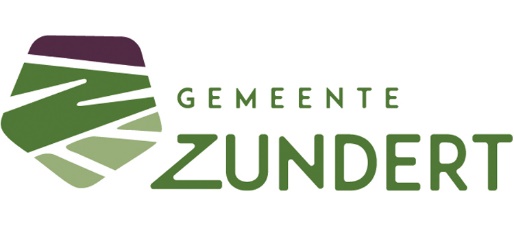 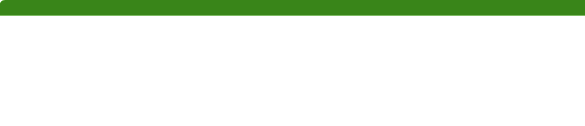 Aanvraagformulier standplaatsvergunning weekmarktVelden met een * zijn verplichtWeekmarkt *	Rijsbergen (dinsdag van 13.00 tot 17.00 uur)	Zundert (donderdag van 08.00 tot 15.30 uur)
Mobiele verkoopwagen *	ja	neeKraam/Kramen *	ja	neeEventuele Toelichting:

Ondertekening:Naar waarheid ingevuld:Plaats: ……………………………………………………………………………………………………….Datum: ………………………………………………………………………………………………………Naam: ……………………………………………………………………………………………………….Handtekening: ………………………………………………………………………………………….Voor meer informatie zie de website van de gemeente Zundert > Bestuur en politiek > Zundertse regelgeving > Openbare Orde en veiligheid > Marktreglement 2012.U kunt dit formulier per post sturen naar Gemeente Zundert, Postbus 10.001, 4880 GA Zundert of mailen naar gemeente@zundert.nl. GegevensInvullen gevraagde gegevensNaam *<Vul hier uw naam in>Voorletters *<Vul hier uw voorletters in>Straatnaam *<Vul hier uw straatnaam in>Huisnummer *<Vul hier uw huisnummer in>Postcode en Woonplaats *<Vul hier uw postcode en woonplaats in>Telefoonnummer *<Vul hier uw telefoonnummer in>Emailadres *<Vul hier uw e-mailadres in>Geboortedatum * (aanvrager standplaatsvergunning)<Vul hier uw geboortedatum in>Kopie geldig identiteitsbewijs toevoegen
Handelsnaam *<Vul hier uw handelsnaam in>Inschrijvingsnummer Kamer van Koophandel *<Vul hier uw inschrijvingsnummer kamer van koophandel in>Branche/assortiment *<Vul hier uw branche/assortiment in>Stroom gewenst?0 ja
0 neeAangeven wat de afmetingen van de mobiele verkoopwagen zijn:<Vul hier de afmetingen van de mobiele verkoopwagen in>Aangeven hoeveel meter kraam u nodig heeft:<Vul hier in hoeveel meter kraam u nodig heeft>